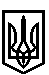 ТРОСТЯНЕЦЬКА СІЛЬСЬКА РАДАТРОСТЯНЕЦЬКОЇ ОБ'ЄДНАНОЇ ТЕРИТОРІАЛЬНОЇ ГРОМАДИ Миколаївського району  Львівської областіXXVIII  сесія VII скликання Р І Ш Е Н Н Я  20 грудня 2018 року                                 с.Тростянець                                                    № 2374Про затвердження бюджетної  програми Тростянецької сільської ради Тростянецької об'єднаної територіальної громади  «Соціальний захист населення» на 2019 рік   Відповідно до  пункту 22 частини першої статті 26 Закону України» Про місцеве самоврядування в Україні», сільська радавирішила:1. Затвердити бюджетну програму  Тростянецької сільської ради Тростянецької об’єднаної  територіальної  громади  «Соціальний захист населення» на 2019 рік  (додається).            2. Контроль за виконанням  даного рішення покласти на постійну комісію сільської ради з питань освіти, фізичного виховання, культури, охорони здоров'я та соціальної політики (голова комісії - М.М. Місюрак).   Сільський голова                                 					 Олександра Леницька  Затверджено                               рішенням 28 сесії Тростянецької сільської радиVІІ скликання № 2374 від 20 грудня 2018 року    Бюджетна  програмаТростянецької сільської радиТростянецької об'єднаної територіальної громади  «Соціальний захист населення»на 2019 рікс.Тростянець1. Вступ	На території населених пунктів Тростянецької сільської ради Тростянецької об'єднаної територіальної громади станом на 01.12.2018 року проживає 8100 осіб. Цей показник за останні роки в основному не змінюється. Однак зросла кількість малозабезпечених сімей. На сьогоднішній день на території сільської ради в основному проживають громадяни пенсійного віку, а також багатодітні сім'ї, інваліди, вдови, одинокі матері, яким потрібна матеріальна допомога. 	Тривожить і великий рівень безробітних громадян,  що становить 30% від працездатного населення. На території нашої сільської ради переважна більшість сімей проживають за межами прожиткового мінімуму і потребують матеріальної допомоги.2.Мета програми.	Метою програми є сприяння вирішення матеріально-побутових, медичних, соціальних проблем малозабезпечених громадян сіл. 3.Фінансове забезпечення.	Джерелом фінансування програми соціальний захист населення є кошти сільського бюджету в межах обсягу затвердженого рішенням сесії сільської ради на відповідний рік.	На 2019 рік рішенням сесії сільської ради № 2371 від 18.12.2018 року «Про сільський бюджет Тростянецької сільської ради Тростянецької об’єднаної територіальної громади  на 2019 р.»  затверджено 321000,00 грн. на виплату допомог населенню.4. Порядок надання матеріальної допомоги.	Одноразова адресна грошова допомога надається особам, які зареєстровані на території громади таким категоріям :- інвалідам І групи -1000,00 грн.;- одиноким непрацюючим  інвалідам І групи-1200,00грн.;- одиноким непрацюючим  інвалідам ІІ групи-1000,00грн.;- інвалідам по зору ІІ групи-800,00 грн.;- дітині-інваліду-1000,00 грн.;- cім’ям, в яких зареєстровані двоє і більше інвалідів ІІ групи-по 800,00 грн.;- на поховання громадян, які ніде  не працюють  і не числяться на обліку в Центрі зайнятості  та Управлінні Пенсійного Фонду -3000,00 грн.;- учасники АТО  (ООС) - 3000,00 грн.;- інваліди війни  та учасники бойових дій-1000,00 грн.;- грошова допомога для кожного, хто зголосився  укласти контракт на військову службу-  3000,00 грн.;- особам, яким виповниться  у поточному році 100 років і більше-1000,00 грн.;- матерям-героїням і матерям, які виховують п’ятеро та більше дітей віком до 18 років - 1000,00 грн.;- воїни УПА – 1000,00 грн.- одинокі непрацюючі громадяни - 500,00 грн.- матері загиблих  воїнів -5000,00грн.- громадянам, які призвані по частковій мобілізації – 1000 грн.	Рішення про надання допомоги вирішує виконком сільської ради.	Матеріальну допомогу надавати згідно поданих заяв громадян, до якої  додаються підтверджуючі документи : заява про допомогу;довідка про склад сім'ї;копія паспорта та ідентифікаційного коду і особового рахунку в банку заявника;свідоцтво про народження на дитину-інваліда віком до 18-ти років;копія довідки МСЕК  або копія медичного висновку про присвоєння інвалідності;ксерокопію свідоцтва про смерть непрацюючого громадянина працездатного віку;довідку з Центру зайнятості та  Управління Пенсійного Фонду при наданні допомоги на поховання, трудову книжку померлого;посвідчення інваліда війни, учасника бойових дій;довідка з Територіального центру соціального обслуговування, якщо одинокий інвалід(одинокий непрацюючий громадянин);довідка з райвійськкомату про призов по частковій мобілізації.	Рішення про надання допомоги відповідно до програми  виносить виконком сільської ради.  Заяви громадян, які не підпадають під Програму – розглядає комісія з питань освіти, фізичного виховання, культури, охорони здоров′я та соціальної політики з подальшим винесенням на розгляд сесії сільської ради.ПАСПОРТ  Програми « Соціальний захист населення» на 2019 рік 1. Ініціатор розроблення Програми – Тростянецька  сільська рада.2. Дата, номер документа про затвердження Програми – рішення сільської ради № 2374Від 20.12.2018 року.3. Відповідальний виконавець Програми – комісія з питань освіти, фізичного виховання, культури, охорони здоров′я та соціальної політики 4. Учасники Програми – Тростянецька сільська рада5. Термін реалізації Програми – 2019 рік.6. Загальний обсяг фінансових ресурсів, необхідних для реалізації Програми, всього – 321 тис. грн., у тому числі:6.1. Кошти сільського бюджету –321тис. грн.Сільський голова 								Олександра Леницька